免费英语课程时间：九月 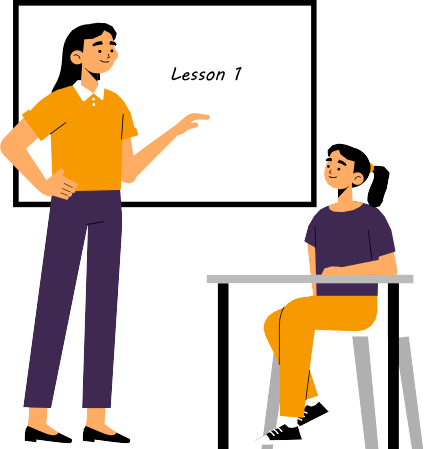         地点：Hexthorpe Primary School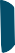 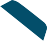 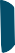 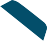            Urban Road             Hexthorpe